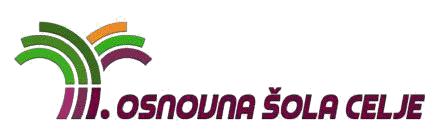 Osnovna šola omogoča učencem, da si v prihodnjem šolskem letu iz učbeniškega sklada izposodijo učbeniški komplet.Ob izteku šolskega leta morate učbenike vrniti šoli. Če bo kakšen učbenik uničen ali pa ga ne boste vrnili, boste morali ob koncu šolskega leta poravnati stroške nakupa novega.Izposojevalnina učbeniških kompletov je za vse učence brezplačna.Vsi učenci III. OŠ Celje so avtomatično vključeni v učbeniški sklad šole. ČE SI UČENEC NE BO IZPOSODIL UČBENIKOV, VAS PROSIMO, DA TO JAVITE NA ELEKTRONSKI NASLOV tadej.gregorc@3os-celje.si.OSTALE ŠOLSKE POTREBŠČINE za 8. razred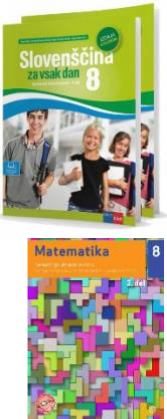 SLOVENŠČINAN. Cajhen et al.: SLOVENŠČINA ZA VSAK DAN 8, izdaja s plusom: samostojni delovni zvezek zaslovenščino – jezik, založba Rokus, EAN: 9789612717124velik črtan 80-listni zvezekMATEMATIKAA. Hriberšek et al.: MATEMATIKA 8, samostojni delovni zvezek, 1. del (z dodano kodo www.ucimse.com),založba Mladinska knjiga, EAN: 9789610150244A. Hriberšek et al.: MATEMATIKA 8, samostojni delovni zvezek, 2. del, založba Mladinskaknjiga, EAN: 9789610150237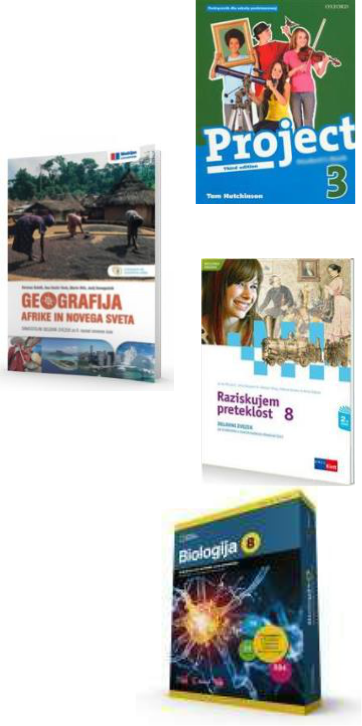 1 velik zvezek, nizki karo, šestilo, geotrikotnik, svinčnikANGLEŠČINAT. Hutchinson: PROJECT 3: delovni zvezek, 3. izdaja, založba Oxford, EAN: 9780194763509 1 velik črtan zvezekGEOGRAFIJAA. Vovk Korže, M. Otič, J. Senegačnik, K. Kolenc-Kolnik: GEOGRAFIJA AFRIKE INNOVEGA SVETA 8: samostojni delovni zvezek, založba Modrijan,EAN: 9789617053449zvezek iz 7. razreda, Atlas sveta za osnovne in srednje šoleZGODOVINAA. Mirjanić, D. Snoj, J. Razpotnik, H. Verdev, A. Zuljan: RAZISKUJEMPRETEKLOST 8: delovni zvezek, založba Rokus Klett, EAN: 9789612714086 zvezek iz 7. razredaDOMOVINSKA IN DRŽAVLJANSKA KULTURA IN ETIKA 1 velik črtan zvezekBIOLOGIJAU. Lunder, D. Fon, B. Urbančič: BIOLOGIJA 8: interaktivni učni komplet nove generacije, založbaRokus, EAN: 38310759273531 velik črtan zvezekFIZIKA1 velik zvezek, nizki karo, računalo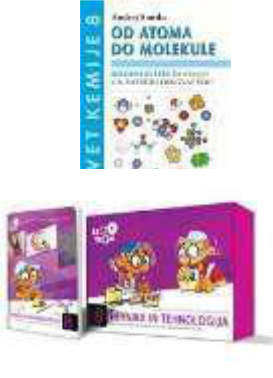 KEMIJASmrdu:  OD ATOMA DO MOLEKULE: delovni zvezek, založba Jutro,  EAN: 97896167465711 velik črtan 60-listni zvezek črtast, periodni sistem elementov, založba DZS, EAN: 9788634138771TEHNIKA IN TEHNOLOGIJAS. Fošnarič: TEHNIKA IN TEHNOLOGIJA 8: delovni zvezek z delovnim gradivom, založbaIzotech , EAN:9789619104873 dva trikotnikaGLASBENA UMETNOST zvezek iz 7. razredaLIKOVNA UMETNOST:Material za pouk likovne umetnosti bomo naročili v šoli (plačilo preko položnice). S ceno boste seznanjeni na 1. roditeljskem sestanku v septembru.ŠPORTcopati, ki ne drsijo, dres ali kratke hlače in majicaNEMŠČINA1 velik črtan zvezekIP OBDELAVA GRADIV UMETNE SNOVI (ČE GA BOŠ OBISKOVAL)D. Slukan: OBDELAVA GRADIV, UMETNE SNOVI, delovni zvezek z delovnim gradivom, založba Izotech,EAN: 9789619158913SEZNAM ŠOLSKIH POTREBŠČIN V ŠOLSKEM LETU 2020/21SEZNAM ŠOLSKIH POTREBŠČIN V ŠOLSKEM LETU 2020/21SEZNAM ŠOLSKIH POTREBŠČIN V ŠOLSKEM LETU 2020/21SEZNAM ŠOLSKIH POTREBŠČIN V ŠOLSKEM LETU 2020/21SEZNAM ŠOLSKIH POTREBŠČIN V ŠOLSKEM LETU 2020/21SEZNAM ŠOLSKIH POTREBŠČIN V ŠOLSKEM LETU 2020/218. razredPREDMETPREDMETUČBENIK – UČBENIŠKISKLADSKLADSLOVENŠČINASLOVENŠČINAP. Svetina, M. Blažić, J. J. Kenda, B. Bošnjak: NOVI SVET IZ BESED 8: berilo, založbaP. Svetina, M. Blažić, J. J. Kenda, B. Bošnjak: NOVI SVET IZ BESED 8: berilo, založbaP. Svetina, M. Blažić, J. J. Kenda, B. Bošnjak: NOVI SVET IZ BESED 8: berilo, založbaP. Svetina, M. Blažić, J. J. Kenda, B. Bošnjak: NOVI SVET IZ BESED 8: berilo, založbaP. Svetina, M. Blažić, J. J. Kenda, B. Bošnjak: NOVI SVET IZ BESED 8: berilo, založbaP. Svetina, M. Blažić, J. J. Kenda, B. Bošnjak: NOVI SVET IZ BESED 8: berilo, založbaRokus Klett, EAN: 9789612711177Rokus Klett, EAN: 9789612711177Rokus Klett, EAN: 9789612711177Rokus Klett, EAN: 9789612711177MATEMATIKAMATEMATIKAJ. Berk, M. Draksler: SKRIVNOSTI ŠTEVIL IN OBLIK 8, založba Rokus, EAN:J. Berk, M. Draksler: SKRIVNOSTI ŠTEVIL IN OBLIK 8, založba Rokus, EAN:J. Berk, M. Draksler: SKRIVNOSTI ŠTEVIL IN OBLIK 8, založba Rokus, EAN:J. Berk, M. Draksler: SKRIVNOSTI ŠTEVIL IN OBLIK 8, založba Rokus, EAN:J. Berk, M. Draksler: SKRIVNOSTI ŠTEVIL IN OBLIK 8, založba Rokus, EAN:J. Berk, M. Draksler: SKRIVNOSTI ŠTEVIL IN OBLIK 8, založba Rokus, EAN:9789612712242ANGLEŠČINAANGLEŠČINAT. Hutchinson: PROJECT 3, 3. izdaja, založba Oxford, EAN: 9780194763103T. Hutchinson: PROJECT 3, 3. izdaja, založba Oxford, EAN: 9780194763103T. Hutchinson: PROJECT 3, 3. izdaja, založba Oxford, EAN: 9780194763103T. Hutchinson: PROJECT 3, 3. izdaja, založba Oxford, EAN: 9780194763103T. Hutchinson: PROJECT 3, 3. izdaja, založba Oxford, EAN: 9780194763103T. Hutchinson: PROJECT 3, 3. izdaja, založba Oxford, EAN: 9780194763103GEOGRAFIJAGEOGRAFIJAA. Vovk Korže, M. Otič, J. Senegačnik, K. Kolenc-Kolnik: GEOGRAFIJA AFRIKE INA. Vovk Korže, M. Otič, J. Senegačnik, K. Kolenc-Kolnik: GEOGRAFIJA AFRIKE INA. Vovk Korže, M. Otič, J. Senegačnik, K. Kolenc-Kolnik: GEOGRAFIJA AFRIKE INA. Vovk Korže, M. Otič, J. Senegačnik, K. Kolenc-Kolnik: GEOGRAFIJA AFRIKE INA. Vovk Korže, M. Otič, J. Senegačnik, K. Kolenc-Kolnik: GEOGRAFIJA AFRIKE INA. Vovk Korže, M. Otič, J. Senegačnik, K. Kolenc-Kolnik: GEOGRAFIJA AFRIKE INNOVEGA SVETA, založba Modrijan, EAN: 9789612414252NOVEGA SVETA, založba Modrijan, EAN: 9789612414252NOVEGA SVETA, založba Modrijan, EAN: 9789612414252NOVEGA SVETA, založba Modrijan, EAN: 9789612414252ZGODOVINAZGODOVINAJ. Razpotnik et al.: RAZISKUJEM PRETEKLOST 8, založba Rokus Klett, EAN:J. Razpotnik et al.: RAZISKUJEM PRETEKLOST 8, založba Rokus Klett, EAN:J. Razpotnik et al.: RAZISKUJEM PRETEKLOST 8, založba Rokus Klett, EAN:J. Razpotnik et al.: RAZISKUJEM PRETEKLOST 8, založba Rokus Klett, EAN:J. Razpotnik et al.: RAZISKUJEM PRETEKLOST 8, založba Rokus Klett, EAN:J. Razpotnik et al.: RAZISKUJEM PRETEKLOST 8, založba Rokus Klett, EAN:9789612710095DOMOVINSKA IN DRŽAVLJANSKADOMOVINSKA IN DRŽAVLJANSKAJAZ, MIDVA, MI 8 – PRENOVA 2019, založba Rokus Klett, EAN: 9789612719326JAZ, MIDVA, MI 8 – PRENOVA 2019, založba Rokus Klett, EAN: 9789612719326JAZ, MIDVA, MI 8 – PRENOVA 2019, založba Rokus Klett, EAN: 9789612719326JAZ, MIDVA, MI 8 – PRENOVA 2019, založba Rokus Klett, EAN: 9789612719326JAZ, MIDVA, MI 8 – PRENOVA 2019, založba Rokus Klett, EAN: 9789612719326JAZ, MIDVA, MI 8 – PRENOVA 2019, založba Rokus Klett, EAN: 9789612719326KULTURA IN ETIKAKULTURA IN ETIKABIOLOGIJABIOLOGIJAU. Lunder: DOTIK ŽIVLJENJA, založba Rokus Klett, EAN: 9789612713744U. Lunder: DOTIK ŽIVLJENJA, založba Rokus Klett, EAN: 9789612713744U. Lunder: DOTIK ŽIVLJENJA, založba Rokus Klett, EAN: 9789612713744U. Lunder: DOTIK ŽIVLJENJA, založba Rokus Klett, EAN: 9789612713744U. Lunder: DOTIK ŽIVLJENJA, založba Rokus Klett, EAN: 9789612713744U. Lunder: DOTIK ŽIVLJENJA, založba Rokus Klett, EAN: 9789612713744FIZIKAFIZIKAJ. Lorger: MOJA PRVA FIZIKA 1 (PRENOVLJENO), založba Modrijan, EAN:J. Lorger: MOJA PRVA FIZIKA 1 (PRENOVLJENO), založba Modrijan, EAN:J. Lorger: MOJA PRVA FIZIKA 1 (PRENOVLJENO), založba Modrijan, EAN:J. Lorger: MOJA PRVA FIZIKA 1 (PRENOVLJENO), založba Modrijan, EAN:J. Lorger: MOJA PRVA FIZIKA 1 (PRENOVLJENO), založba Modrijan, EAN:J. Lorger: MOJA PRVA FIZIKA 1 (PRENOVLJENO), založba Modrijan, EAN:9789612416331KEMIJAKEMIJAM. Vrtačnik et al.: MOJA PRVA KEMIJA, založba Modrijan, EAN:M. Vrtačnik et al.: MOJA PRVA KEMIJA, založba Modrijan, EAN:M. Vrtačnik et al.: MOJA PRVA KEMIJA, založba Modrijan, EAN:M. Vrtačnik et al.: MOJA PRVA KEMIJA, založba Modrijan, EAN:97896124171929789612417192TEHNIKA IN TEHNOLOGIJATEHNIKA IN TEHNOLOGIJAS. Fošnarič, Karner, Slukan, Virtič: TEHNIKA IN TEHNOLOGIJA 8 (prenovljeno),S. Fošnarič, Karner, Slukan, Virtič: TEHNIKA IN TEHNOLOGIJA 8 (prenovljeno),S. Fošnarič, Karner, Slukan, Virtič: TEHNIKA IN TEHNOLOGIJA 8 (prenovljeno),S. Fošnarič, Karner, Slukan, Virtič: TEHNIKA IN TEHNOLOGIJA 8 (prenovljeno),S. Fošnarič, Karner, Slukan, Virtič: TEHNIKA IN TEHNOLOGIJA 8 (prenovljeno),S. Fošnarič, Karner, Slukan, Virtič: TEHNIKA IN TEHNOLOGIJA 8 (prenovljeno),(za šolsko uporabo)(za šolsko uporabo)založba Izotech, EAN: 9789616740289založba Izotech, EAN: 9789616740289založba Izotech, EAN: 9789616740289založba Izotech, EAN: 9789616740289I. Vrbančič: GLASBA 8, učbenik s 3 zgoščenkami, Mladinska knjiga, EAN:I. Vrbančič: GLASBA 8, učbenik s 3 zgoščenkami, Mladinska knjiga, EAN:I. Vrbančič: GLASBA 8, učbenik s 3 zgoščenkami, Mladinska knjiga, EAN:I. Vrbančič: GLASBA 8, učbenik s 3 zgoščenkami, Mladinska knjiga, EAN:I. Vrbančič: GLASBA 8, učbenik s 3 zgoščenkami, Mladinska knjiga, EAN:I. Vrbančič: GLASBA 8, učbenik s 3 zgoščenkami, Mladinska knjiga, EAN:GLASBENA UMETNOSTGLASBENA UMETNOST9789610131984LIKOVNA UMETNOSTLIKOVNA UMETNOSTT. Tacol, J. Muhovič, Č. Frelih, D. Zupančič: LIKOVNO IZRAŽANJE 8 (prenovljeno),T. Tacol, J. Muhovič, Č. Frelih, D. Zupančič: LIKOVNO IZRAŽANJE 8 (prenovljeno),T. Tacol, J. Muhovič, Č. Frelih, D. Zupančič: LIKOVNO IZRAŽANJE 8 (prenovljeno),T. Tacol, J. Muhovič, Č. Frelih, D. Zupančič: LIKOVNO IZRAŽANJE 8 (prenovljeno),T. Tacol, J. Muhovič, Č. Frelih, D. Zupančič: LIKOVNO IZRAŽANJE 8 (prenovljeno),T. Tacol, J. Muhovič, Č. Frelih, D. Zupančič: LIKOVNO IZRAŽANJE 8 (prenovljeno),(za šolsko uporabo)(za šolsko uporabo)založba Karantanija, EAN: 9789616525800založba Karantanija, EAN: 9789616525800založba Karantanija, EAN: 9789616525800založba Karantanija, EAN: 9789616525800IZBIRNI PREDMETIIZBIRNI PREDMETIIZBIRNI PREDMETIIZBIRNI PREDMETINEMŠČINAG. Motta: MAGNET 2, založba Rokus Klett, EAN: 9789612714321G. Motta: MAGNET 2, založba Rokus Klett, EAN: 9789612714321G. Motta: MAGNET 2, založba Rokus Klett, EAN: 9789612714321G. Motta: MAGNET 2, založba Rokus Klett, EAN: 9789612714321LIKOVNO SNOVANJEČ. Frelih, J. Muhovič, T. Tacol: LIKOVNO SNOVANJE 2, založba Debora, EAN:Č. Frelih, J. Muhovič, T. Tacol: LIKOVNO SNOVANJE 2, založba Debora, EAN:Č. Frelih, J. Muhovič, T. Tacol: LIKOVNO SNOVANJE 2, založba Debora, EAN:Č. Frelih, J. Muhovič, T. Tacol: LIKOVNO SNOVANJE 2, založba Debora, EAN:Č. Frelih, J. Muhovič, T. Tacol: LIKOVNO SNOVANJE 2, založba Debora, EAN:Č. Frelih, J. Muhovič, T. Tacol: LIKOVNO SNOVANJE 2, založba Debora, EAN:(za šolsko uporabo)9789616525046OBDELAVA GRADIV UMETNED. Slukan: OBDELAVA GRADIV, UMETNE SNOVI, Založba IZOTECH, EAN:D. Slukan: OBDELAVA GRADIV, UMETNE SNOVI, Založba IZOTECH, EAN:D. Slukan: OBDELAVA GRADIV, UMETNE SNOVI, Založba IZOTECH, EAN:D. Slukan: OBDELAVA GRADIV, UMETNE SNOVI, Založba IZOTECH, EAN:D. Slukan: OBDELAVA GRADIV, UMETNE SNOVI, Založba IZOTECH, EAN:D. Slukan: OBDELAVA GRADIV, UMETNE SNOVI, Založba IZOTECH, EAN:SNOVI (za šolsko uporabo)97896191589069789619158906Skrbnik učbeniškega sklada:Ravnatelj:Tadej GregorcAleksander Verhovšek